«Новый Бор»сикт овмöдчöминсаСöвет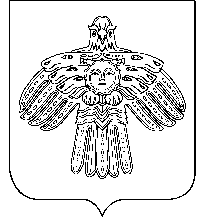 РЕШЕНИЕКЫВКÖРТÖДСоветсельского поселения«Новый Бор»от 27 февраля 2015 года                                                                № 3-19/4Республика Коми, пст. Новый БорО принятии в муниципальнуюсобственность сельского поселения «Новый Бор» приватизированной квартирыНа основании п. 6 ст. 11 Устава  сельского поселения «Новый Бор»Совет сельского поселения «Новый Бор» РЕШИЛ:1. Принять в муниципальную собственность сельского поселения «Новый Бор» квартиру, принадлежащую Куренгиной Анне Леонидовне на основании договора на приватизацию жилого помещения № 334 от 29 октября 1997 года, расположенную  по адресу: Республика Коми, Усть-Цилемский район, пст. Новый Бор, ул. Черепанова, д.30, кв. 5.2. Администрации сельского поселения зарегистрировать право собственности на жилое помещение в Управлении Федеральной службы государственной регистрации, кадастра и картографии по Республике Коми. 3. Решение вступает в силу со дня принятия.Глава сельского поселения«Новый Бор»	                                                                        Г.Г. Идамкин